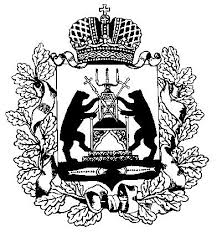 Российская ФедерацияНовгородская областьАдминистрация СОЛЕЦКОГО муниципального округаПОСТАНОВЛЕНИЕот 04.02.2021 № 185г. СольцыОб утверждении административного регламента предоставления муниципальной услуги по предоставлению сведений об объектах имущества, включенных в перечень муниципального имущества, в целях передачи его во  владение и (или) пользование субъектам малого и среднего предпринимательства и организациям, образующим инфраструктуру поддержки субъектов малого и среднего предпринимательства В соответствии с Федеральными законами от 27 июля 2010 года № 210-ФЗ «Об организации предоставления государственных и муниципальных услуг», от 06 октября 2003 года № 131-ФЗ «Об общих   принципах   организации  местного   самоуправления   в  Российской Федерации», решением Думы Солецкого муниципального округа  от 08.10.2020   «О правопреемстве органов местного самоуправления Солецкого муниципального Новгородской области»,  Администрация Солецкого муниципального округа  ПОСТАНОВЛЯЕТ:1. Утвердить прилагаемый административный регламент предоставления муниципальной услуги по  предоставлению сведений об объектах имущества, включенных в перечень муниципального имущества, в целях передачи его во  владение и (или) пользование субъектам малого и среднего предпринимательства и организациям, образующим инфраструктуру поддержки субъектов малого и среднего предпринимательства.2. Признать утратившими силу постановления Администрации муниципального района:от  26.04.2018 № 918 «Об утверждении административного регламентапредоставления муниципальной услуги по предоставлению сведений об объектах имущества, включенных в перечень муниципального имущества, в целях передачи его во  владение и (или) пользование субъектам малого и среднего предпринимательства и организациям, образующим инфраструктуру поддержки субъектов малого и среднего предпринимательства»;от 05.08.2019 №1032 «О  внесении изменения в  административный регламент предоставления муниципальной услуги  по предоставлению сведений об объектах имущества, включенных в перечень муниципального имущества, в целях передачи его во  владение и (или) пользование субъектам малого и среднего предпринимательства и организациям, образующим инфраструктуру поддержки субъектов малого и среднего предпринимательства».3. Опубликовать настоящее постановление в периодическом печатном издании – бюллетень «Солецкий вестник» и разместить на   официальном   сайте  Администрации Солецкого муниципального округа  в информационно-телекоммуникационной сети  Интернет.Первый заместитель 
Главы администрации     Ю.Н. Дуничев                                                                                                                  Утвержден							           постановлением Администрации							             муниципального округа							                  от 04.02.2021 № 185АДМИНИСТРАТИВНЫЙ РЕГЛАМЕНТ ПРЕДОСТАВЛЕНИЯ МУНИЦИПАЛЬНОЙ УСЛУГИ ПО ПРЕДОСТАВЛЕНИЮ СВЕДЕНИЙ ОБ ОБЪЕКТАХ ИМУЩЕСТВА, ВКЛЮЧЕННЫХ В ПЕРЕЧЕНЬ МУНИЦИПАЛЬНОГО ИМУЩЕСТВА, В ЦЕЛЯХ ПЕРЕДАЧИ ЕГО ВО  ВЛАДЕНИЕ И (ИЛИ) ПОЛЬЗОВАНИЕ СУБЪЕКТАМ МАЛОГО И СРЕДНЕГО ПРЕДПРИНИМАТЕЛЬСТВА И ОРГАНИЗАЦИЯМ, ОБРАЗУЮЩИМ ИНФРАСТРУКТУРУ ПОДДЕРЖКИ СУБЪЕКТОВ МАЛОГО И СРЕДНЕГО ПРЕДПРИНИМАТЕЛЬСТВА1. ОБЩИЕ ПОЛОЖЕНИЯ1.1. Предмет регулирования регламентаПредметом регулирования административного регламента   предоставления муниципальной услуги по предоставлению сведений об объектах имущества, включенных в перечень муниципального имущества, в целях передачи его во  владение и (или) пользование субъектам малого и среднего предпринимательства и организациям, образующим инфраструктуру поддержки субъектов малого и среднего предпринимательства, является регулирование отношений, возникающих между Администрацией Солецкого муниципального округа (далее – Администрация) и физическими или юридическими лицами при предоставлении муниципальной услуги  (далее муниципальная услуга). 1.2. Круг заявителей1.2.1. Под заявителями в настоящем административном регламенте понимаются физические  или юридические лица;1.2.2. От имени физических или юридических лиц заявление могут подавать представители, действующие на основании доверенности (лица, имеющие такое право в соответствии с законодательством Российской Федерации, либо в силу наделения их заявителями в порядке, установленном законодательством Российской Федерации, соответствующими полномочиями);1.3. Требования к порядку информирования о предоставлении     муниципальной услуги1.3.1. К справочной информации относится информация о наименовании, месте нахождения, графике работы, справочных телефонах, адресе электронной почты отдела Администрации муниципального округа, непосредственно предоставляющего муниципальную услугу (далее – отдел Администрации), адресе официального сайта Администрации муниципального округа, а также о месте нахождения и графике работы подразделения государственного областного автономного учреждения «Многофункциональный центр предоставления государственных и муниципальных услуг» (далее – МФЦ).Справочная информация размещается на официальном сайте Администрации  в информационно-телекоммуникационной сети «Интернет» (далее – сеть «Интернет»), в региональных государственных информационных системах «Реестр государственных и муниципальных услуг (функций) Новгородской области», «Портал государственных и муниципальных услуг (функций) Новгородской области», федеральной государственной информационной системе «Единый портал государственных и муниципальных услуг (функций)».1.3.2. Информация о порядке предоставления муниципальной услуги предоставляется: непосредственно специалистом  отдела Администрации муниципального округа (далее – специалист отдела), МФЦ;с использованием средств почтовой, телефонной связи и электронной почты;посредством размещения в информационно-телекоммуникационных сетях общего пользования, в том числе в сети «Интернет», публикаций в средствах массовой информации;посредством размещения на информационных стендах Администрации, в местах предоставления муниципальной услуги.1.3.3. В рамках информирования заявителей о порядке предоставления муниципальной услуги функционируют информационные порталы:1) федеральная государственная информационная система «Единый портал государственных и муниципальных услуг (функций)» http://www.gosuslugi.ru;2) региональная государственная информационная система «Портал государственных и муниципальных услуг (функций) Новгородской области» http://uslugi.novreg.ru. 1.3.4. В федеральной государственной информационной системе «Единый портал государственных и муниципальных услуг (функций)», региональной государственной информационной системе «Портал государственных и муниципальных услуг (функций) Новгородской области» размещается следующая информация:исчерпывающий перечень документов, необходимых для предоставления муниципальной услуги;исчерпывающий перечень документов, которые заявитель вправе предоставить по собственной инициативе;требования к оформлению документов, необходимых для предоставления муниципальной услуги;круг заявителей;срок предоставления муниципальной услуги;результаты предоставления муниципальной услуги, порядок предоставления документа, являющегося результатом предоставления муниципальной услуги;размер платы, взимаемой за предоставление муниципальной услуги;исчерпывающий перечень оснований для отказа в предоставлении муниципальной услуги;о праве заявителя на досудебное (внесудебное) обжалование действий (бездействия) и решений, принятых (осуществляемых) в ходе предоставления муниципальной услуги;формы заявлений (уведомлений, сообщений), используемые при предоставлении муниципальной услуги.1.3.5. На информационных стендах, официальном сайте Администрации муниципального округа в сети «Интернет» размещается следующая информация:исчерпывающий перечень документов, необходимых для предоставления муниципальной услуги, требования к оформлению указанных документов;срок предоставления муниципальной услуги;результаты предоставления муниципальной услуги, порядок предоставления документа, являющегося результатом предоставления муниципальной услуги;исчерпывающий перечень оснований для отказа в предоставлении муниципальной услуги;о праве заявителя на досудебное (внесудебное) обжалование действий (бездействия) и решений, принятых (осуществляемых) в ходе предоставления муниципальной услуги;формы заявлений (уведомлений, сообщений), используемые при предоставлении муниципальной услуги;текст административного регламента с приложениями (полная версия на официальном сайте Администрации муниципального  округа в сети «Интернет» и извлечения на информационных стендах);извлечения из нормативных правовых актов, регулирующих порядок предоставления муниципальной услуги;информация о графике работы и размещении специалистов отдела Администрации муниципального округа, осуществляющих прием (выдачу) документов, а также информирование о предоставлении муниципальной услуги;номера телефонов справочных служб, телефона-автоинформатора (при наличии), номер факса отдела Администрации;графики приема заявителей специалистом,  ответственным за предоставление муниципальной услуги.1.3.6. Информационный стенд должен быть максимально заметен, хорошо просматриваем и функционален, оборудован карманами формата А4, в которых размещаются информационные листки.Текст материалов, размещаемых на информационном стенде, должен быть напечатан удобным для чтения шрифтом (размер шрифта не менее № 14), основные моменты и наиболее важные места выделены. В случае оформления информационных материалов в виде брошюр требования к размеру шрифта могут быть снижены (не менее № 10).1.3.7. Консультирование по вопросам предоставления муниципальной услуги осуществляется специалистом  отдела Администрации, МФЦ в устной и письменной форме.1.3.8.  Специалист отдела Администрации МФЦ при ответах заявителям в случаях их обращений по телефону обязаны:представить информацию о наименовании отдела Администрации, МФЦ, в который поступило соответствующее обращение;преставиться, назвав фамилию, имя, отчество (при наличии), должность;предоставить информацию по вопросам о предоставлении муниципальной услуги в пределах своей компетенции в соответствии с административным регламентом.При невозможности служащего, принявшего звонок, самостоятельно ответить на поставленные вопросы, телефонный звонок переадресовывается (переводится) на другого специалиста или обратившемуся гражданину сообщается номер телефона, по которому можно получить необходимую информацию.Консультации предоставляются по следующим вопросам:место нахождения, график работы, официальный сайт Администрации, МФЦ в сети «Интернет», адреса электронной почты и номера телефонов должностных лиц, ответственных за предоставление муниципальной услуги;перечень документов, необходимых для принятия решения о предоставлении муниципальной услуги, комплектность (достаточность) представленных документов;время приема и выдачи документов;сроки предоставления муниципальной услуги;процесс выполнения административных процедур по предоставлению муниципальной услуги (на каком этапе, в процессе выполнения какой административной процедуры находится представленный заявителем пакет документов);порядок обжалования действий (бездействия) и решений, осуществляемых и принимаемых в ходе предоставления муниципальной услуги.1.3.9. По письменному обращению ответ направляется заявителю в срок, не превышающий 30 календарных дней со дня регистрации письменного обращения.Ответ на обращение направляется в форме электронного документа по адресу электронной почты, указанному в обращении, поступившем в форме электронного документа, и в письменной форме по почтовому адресу, указанному в обращении, поступившем в письменной форме.2. СТАНДАРТ ПРЕДОСТАВЛЕНИЯ МУНИЦИПАЛЬНОЙ УСЛУГИ2.1. Наименование муниципальной услугиПредоставление сведений об объектах имущества, включенных в перечень муниципального имущества, в целях передачи его во  владение и (или) пользование субъектам малого и среднего предпринимательства и организациям, образующим инфраструктуру поддержки субъектов малого и среднего предпринимательства.2.2.Наименование органа Администрации муниципального округа, предоставляющего муниципальную услугу2.2.1. Муниципальная услуга предоставляется отделом имущественных и земельных отношений Администрации Солецкого муниципального округа (далее – Отдел Администрации).2.2.2. Непосредственное предоставление муниципальной услуги осуществляет    ведущий специалист отдела имущественных и земельных отношений  (далее –  специалист отдела).2.2.3.  Специалист  отдела не вправе требовать от заявителя осуществления действий, в том числе согласований, необходимых для получения муниципальной услуги и связанных с обращением в иные органы и организации,  не предусмотренные настоящим административным регламентом, за исключением получения услуг, включенных в перечень услуг, оказываемых в целях предоставления муниципальной услуги, которые являются необходимыми и обязательными для предоставления муниципальных услуг, утвержденный решением Думы Солецкого муниципального округа.2.3. Описание результата предоставления муниципальной услугиРезультатом предоставления муниципальной услуги является:выдача ответа заявителю о предоставлении запрашиваемой им информации либо мотивированный отказ в предоставлении запрашиваемой им  информации.	2.4. Сроки предоставления муниципальной услуги2.4.1. Предоставление сведений об объектах имущества, включенных в перечень муниципального имущества, предназначенного для предоставления субъектам малого и среднего предпринимательства, осуществляется в течение 5 рабочих дней со дня регистрации заявления.2.4.2. Отказ в предоставлении сведений об объектах имущества, включенных в перечень муниципального имущества, предназначенного для предоставления субъектам малого и среднего предпринимательства, осуществляется в течение 5 рабочих дней со дня регистрации заявления.2.4.3. В случае направления запроса и документов, необходимых для предоставления муниципальной услуги, по почте, срок предоставления муниципальной услуги исчисляется со дня поступления документов в Администрацию (по дате регистрации). 2.4.4. В случае предоставления заявления и документов,  предусмотренных пп. 2.6.1.  пункта 2.6.настоящего административного регламента, через МФЦ срок принятия решения о предоставлении муниципальной услуги исчисляется со дня передачи МФЦ таких документов в администрацию.2.5. Перечень нормативных правовых актов, регулирующих отношения, возникающие в связи с предоставлением муниципальной услуги2.5.1. Перечень нормативных правовых актов, регулирующих предоставление муниципальной услуги (с указанием их реквизитов и источников официального опубликования) размещается на официальном сайте Администрации муниципального округа в сети «Интернет», в региональных государственных информационных системах «Реестр государственных и муниципальных услуг (функций) Новгородской области», «Портал государственных и муниципальных услуг (функций) Новгородской области», федеральной государственной информационной системе «Единый портал государственных и муниципальных услуг (функций)».2.6.Исчерпывающий перечень документов, необходимых в соответствии с нормативными правовыми актами для предоставления муниципальной услуги и услуг, которые являются необходимыми и обязательными для предоставления муниципальной услуги, подлежащих представлению заявителем, способы их получения заявителем, в том числе в электронной форме, порядок их предоставления 2.6.1. Для предоставления муниципальной услуги заявитель подает заявление о предоставлении муниципальной услуги (форма заявления для физических лиц (индивидуальных предпринимателей) приведена в приложении № 1 к настоящему регламенту, форма заявления для юридических лиц - в приложении № 2 к настоящему регламенту).Заявление должно содержать:а) фирменное наименование (наименование), сведения об организационно-правовой форме, о месте нахождения, почтовый адрес (для юридического лица), фамилия, имя, отчество, паспортные данные, сведения о месте жительства (для физического лица), номер контактного телефона.К заявлению прилагаются:а) документ, подтверждающий полномочия лица на осуществление действий от имени заявителя - юридического лица (копия решения о назначении или об избрании либо приказа о назначении физического лица на должность, в соответствии с которым такое физическое лицо обладает правом действовать от имени заявителя без доверенности (далее - руководитель). В случае если от имени заявителя действует иное лицо, заявление должно содержать также доверенность на осуществление действий от имени заявителя, заверенную печатью заявителя и подписанную руководителем заявителя (для юридических лиц) или уполномоченным этим руководителем лицом, либо нотариально заверенную копию такой доверенности. В случае если указанная доверенность подписана лицом, уполномоченным руководителем заявителя, заявление должно	 содержать также документ, подтверждающий полномочия такого лица;б) копии учредительных документов заявителя (для юридических лиц);2.7. Исчерпывающий перечень документов, необходимых в соответствии с нормативными правовыми актами для предоставления муниципальной услуги, которые находятся в распоряжении государственных органов, органов местного самоуправления и иных органов и которые заявитель вправе предоставить, а также способы их получения заявителями, в том числе в электронной форме, порядок их представления2.7.1. Для получения данной муниципальной услуги не требуется предоставление документов, находящихся в распоряжении государственных органов, органов местного самоуправления и подведомственных им организаций и подлежащих предоставлению в рамках межведомственного информационного взаимодействия.2.8. Указание на запрет требовать от заявителя представления документов и информации или осуществления действий, представление или осуществление которых не предусмотрено нормативными правовыми актами, регулирующими отношения, возникающие в связи с предоставлением муниципальной услугиЗапрещается требовать от заявителя:1) представления документов и информации или осуществления действий, представление или осуществление которых не предусмотрено нормативными правовыми актами, регулирующими отношения, возникающие в связи с предоставлением муниципальной услуги;2) представления документов и информации, которые в соответствии с нормативными правовыми актами Российской Федерации, областными нормативными правовыми актами и муниципальными правовыми актами находятся в распоряжении Администрации, государственных органов, органов местного самоуправления и (или) подведомственных государственным органам и органам местного самоуправления организаций, участвующих в предоставлении муниципальной услуги, за исключением документов, указанных в части 6 статьи 7 Федерального закона;2.9. Исчерпывающий перечень оснований для отказа в приеме документов, необходимых для предоставления муниципальной услугиОснования для отказа в приеме документов отсутствуют.2.10. Исчерпывающий перечень оснований для приостановления или  отказа в предоставлении муниципальной услуги2.10.1. Основания для приостановления предоставления муниципальной услуги отсутствуют.2.10.2. Основаниями для отказа в предоставлении муниципальной услуги являются:1) непредставление или неполное представление документов, указанных в подпункте 2.6.1 пункта 2.6  настоящего административного регламента.2.10.3. Мотивированное решение об отказе в предоставлении муниципальной услуги выдается или направляется гражданину или юридическому лицу, подавшему соответствующее заявление, в течение трех рабочих дней со дня принятия такого решения и может быть обжаловано им в судебном порядке.2.10.4. Гражданин или юридическое лицо имеют право повторно обратиться в Администрацию за получением муниципальной услуги после устранения предусмотренных оснований для отказа в предоставлении государственной услуги.2.11. Перечень услуг, которые являются необходимыми и обязательными для предоставления муниципальной услуги.Отсутствует.2.12. Порядок, размер и основания взимания государственной пошлины или иной платы, взимаемой за предоставление муниципальной услугиМуниципальная услуга предоставляется бесплатно.2.13. Максимальный срок ожидания в очереди при подаче запроса о предоставлении муниципальной услуги и при получении результата предоставления такой услуги2.13.1. Максимальный срок ожидания в очереди при подаче заявления о предоставлении муниципальной услуги и при получении результата предоставления муниципальной услуги составляет не более 15 минут.2.14.1. Заявление заявителя о предоставлении муниципальной услуги регистрируется в день обращения заявителя за предоставлением муниципальной услуги.2.14.2. Регистрация принятых документов производится в соответствующем журнале Администрации. Заявление  заявителя о предоставлении муниципальной услуги регистрируется также в отделе с присвоением заявлению входящего  номера и указанием даты его получения отделом.2.14.3. Регистрация заявления  заявителя о предоставлении муниципальной услуги, направленного заявителем в форме электронных документов с использованием федеральной государственной информационной системы «Единый портал государственных и муниципальных услуг (функций)» или региональной информационной системы «Портал государственных и муниципальных услуг (функций) Новгородской области» осуществляется в день их поступления в отдел либо на следующий день в случае поступления запроса заявителя о предоставлении муниципальной услуги по окончании рабочего времени отдела. В случае поступления запроса заявителя о предоставлении муниципальной услуги в выходные или нерабочие праздничные дни их регистрация осуществляется в первый рабочий день отдела, следующий за выходным или нерабочим праздничным днем.2.15. Требования к помещениям, в которых предоставляется муниципальная услуга, к месту ожидания и приема заявителей, размещению и оформлению визуальной, текстовой и мультимедийной информации о порядке предоставления муниципальной услуги2.15.1. Рабочий кабинет специалиста отдела  должен соответствовать санитарно-эпидемиологическим правилам и нормативам. Помещение должно быть оборудовано противопожарной системой и средствами пожаротушения, средствами оповещения о возникновении чрезвычайной ситуации.2.15.2. Рабочее место специалиста должно быть оборудовано персональным компьютером с возможностью доступа к необходимым информационным базам данных, печатающим и сканирующим устройствам, бумагой, расходными материалами, канцелярскими товарами в количестве, достаточном для предоставления муниципальной услуги.2.15.3. Требования к размещению мест ожидания:а) места ожидания должны быть оборудованы стульями (кресельными секциями) и (или) скамьями (банкетками);б) количество мест ожидания определяется исходя из фактической нагрузки и возможностей для их размещения в здании, но не может составлять менее 3 мест.2.15.4. Требования к оформлению входа в здание:а) вход в здание должен быть оборудован удобной лестницей с поручнями для свободного доступа заявителей в здание;б) центральный вход в здание должен быть оборудован информационной табличкой (вывеской), содержащей следующую информацию:наименование Администрации;режим работы;в) вход и выход из здания оборудуются соответствующими указателями;г) информационные таблички должны размещаться рядом с входом либо на двери входа так, чтобы их хорошо видели посетители; д) фасад здания (строения) должен быть оборудован осветительными приборами; е) на прилегающей территории к зданию, в котором осуществляется прием граждан, оборудуются места для парковки автотранспортных средств, из которых не менее 10% мест (но не менее 1 места) должны быть предназначены для парковки специальных автотранспортных средств инвалидов. Доступ заявителей к парковочным местам является бесплатным.2.15.5. Требования к информационным стендам, размещению и оформлению информации о порядке предоставления муниципальной услуги указаны в пункте 1.3 настоящего Административного регламента.2.15.6. Требования к местам приема заявителей:а) кабинет приема заявителей должен быть оборудован информационными табличками с указанием:номера кабинета;фамилии, имени, отчества и должности специалиста, осуществляющего предоставление муниципальной услуги;времени перерыва на обед;б) рабочее место специалиста  отдела должно обеспечивать ему возможность свободного входа и выхода из помещения при необходимости;в) место для приема заявителя должно быть снабжено стулом, иметь место для письма и раскладки документов.2.15.7. В целях обеспечения конфиденциальности сведений о заявителе, одним специалистом  отдела одновременно ведется прием только одного заявителя. 2.15.8. В здании, в котором предоставляется муниципальная услуга, создаются условия для прохода инвалидов и маломобильных групп населения.Инвалидам в целях обеспечения доступности муниципальной услуги оказывается помощь в преодолении различных барьеров, мешающих в получении ими муниципальной услуги наравне с другими лицами. Вход в здание, в котором предоставляется муниципальная услуга, оборудуется пандусом. Помещения, в которых предоставляется муниципальная услуга, должны иметь расширенные проходы, позволяющие обеспечить беспрепятственный доступ инвалидов, включая инвалидов, использующих кресла-коляски, а также должны быть оборудованы устройствами для озвучивания визуальной, текстовой информации, надписи, знаки, иная текстовая и графическая информация дублируется знаками, выполненными рельефно-точечным шрифтом Брайля.Глухонемым, инвалидам по зрению и другим лицам с ограниченными физическими возможностями при необходимости оказывается помощь по передвижению в помещениях и сопровождение.На стоянке должны быть предусмотрены места для парковки специальных транспортных средств инвалидов. За пользование парковочным местом плата не взимается.2.16. Показатели доступности и качества муниципальной услуги, в том числе количество взаимодействий заявителя с должностными лицами при предоставлении муниципальной услуги и их продолжительность, возможность получения муниципальной услуги в многофункциональном центре предоставления государственных и муниципальных услуг, возможность получения информации о ходе предоставления муниципальной услуги, в том числе с использованием информационно-коммуникационных технологий2.16.1. Показателем качества и доступности муниципальной услуги  является совокупность количественных и качественных параметров, позволяющая измерять, учитывать, контролировать и оценивать процесс и результат предоставления муниципальной услуги.2.16.2. Показателем доступности является информационная открытость порядка и правил предоставления муниципальной услуги: наличие административного регламента предоставления муниципальной услуги; наличие информации об оказании муниципальной услуги в средствах массовой информации, общедоступных местах;обеспечение предоставления муниципальной услуги с использованием региональной информационной системы «Портал государственных и муниципальных услуг (функций) Новгородской области»;обеспечение предоставления муниципальной услуги с использованием федеральной государственной информационной системы «Единый портал государственных и муниципальных услуг (функций)»;количество взаимодействий заявителя с должностными лицами Администрации  для получения муниципальной услуги (для получения муниципальной услуги заявителю необходимо обратиться для подачи и получения документов).2.16.3. Показателями качества предоставления муниципальной услуги являются:  степень удовлетворенности граждан качеством и доступностью муниципальной услуги;соответствие предоставляемой муниципальной услуги требованиям настоящего Административного регламента;соблюдение сроков предоставления муниципальной услуги;количество обоснованных жалоб;регистрация, учет и анализ жалоб и обращений  в Администрацию.2.17. Иные требования, в том числе учитывающие особенности предоставления муниципальной услуги в многофункциональных центрах предоставления государственных и муниципальных услуг и особенности предоставления муниципальной услуги в электронной форме2.17.1. Заявителям обеспечивается возможность получения информации о порядке предоставления муниципальной услуги, а также копирования форм заявлений и иных документов, необходимых для получения муниципальной услуги, в том числе с использованием региональной государственной информационной системы «Портал государственных и муниципальных услуг (функций) Новгородской области».2.17.2. Прием документов на предоставление муниципальной услуги, уведомления о приостановлении предоставления муниципальной услуги и выдача результата муниципальной услуги может осуществляться в МФЦ на основании заключенного Соглашения  о взаимодействии между Администрацией и государственным областным автономным учреждением «Многофункциональный центр предоставления государственных и муниципальных услуг».Административные процедуры, предусматривающие прием и выдачу готовых документов, могут выполняться как на базе отдела МФЦ в Солецком муниципальном округе, так и на базе любого МФЦ на территории Новгородской области.МФЦ при однократном обращении заявителя с запросом о предоставлении нескольких государственных и (или) муниципальных услуг организует предоставление заявителю двух и более государственных и (или) муниципальных услуг (далее - комплексный запрос). Комплексный запрос должен содержать указание на государственные и (или) муниципальные услуги, за предоставлением которых обратился заявитель, а также согласие заявителя на осуществление МФЦ от его имени действий, необходимых для их предоставления. В этом случае МФЦ для обеспечения получения заявителем государственных и (или) муниципальных услуг, указанных в комплексном запросе, действует в интересах заявителя без доверенности и направляет в органы, предоставляющие государственные и (или) муниципальные услуги, заявления, подписанные уполномоченным работником многофункционального центра и скрепленные печатью многофункционального центра, а также сведения, документы и (или) информацию, необходимые для предоставления указанных в комплексном запросе государственных и (или) муниципальных услуг, с приложением заверенной многофункциональным центром копии комплексного запроса. При этом не требуются составление и подписание таких заявлений заявителем. Одновременно с комплексным запросом заявитель подает в МФЦ документы, предусмотренные пунктом 2.6 Административного регламента.Заявление и документы, предусмотренные пунктом 2.6 Административного регламента, направляются МФЦ не позднее одного рабочего дня, следующего за днем получения комплексного запроса в Администрацию.При поступлении в МФЦ документов, являющихся результатом предоставления государственной и (или) муниципальной услуги, МФЦ обеспечивает возможность выдачи таких документов заявителю не позднее рабочего дня, следующего за днем поступления таких документов в МФЦ.Заявитель имеет право обратиться в МФЦ в целях получения информации о ходе предоставления конкретной государственной и (или) муниципальной услуги, указанной в комплексном запросе, или о готовности документов, являющихся результатом предоставления конкретной государственной и (или) муниципальной услуги, указанной в комплексном запросе. Указанная информация предоставляется МФЦ:в ходе личного приема заявителя;по телефону;по электронной почте.В случае обращения заявителя в МФЦ с запросом о ходе предоставления конкретной государственной и (или) муниципальной услуги, указанной в комплексном запросе, или о готовности документов, являющихся результатом предоставления конкретной государственной и (или) муниципальной услуги, указанной в комплексном запросе, посредством  электронной почты, МФЦ обязан направить ответ заявителю не позднее рабочего дня, следующего за днем получения МФЦ указанного запроса.2.17.3. При подаче электронного заявления может быть использована простая электронная подпись, согласно п. 2 статьи 6 Федерального закона от 06 апреля 2011 года № 63-ФЗ «Об электронной подписи». Простой электронной подписью является регистрация заявителя в Единой системе идентификации и аутентификации (ЕСИА). «Логин» и «пароль» выступают в качестве авторизации на Порталах (федеральном и региональном), подтверждающей правомочность производимых посредством сети Интернет процедур. Идентификатором простой электронной подписи является страховой номер индивидуального лицевого счета (СНИЛС) заявителя в системе обязательного пенсионного страхования.Перечень классов средств электронной подписи, которые допускаются к использованию при обращении за получением муниципальной услуги, оказываемой с применением усиленной квалифицированной электронной подписи, определяются на основании утверждаемой соответствующим органом исполнительной власти по согласованию с Федеральной службой безопасности Российской Федерации модели угроз безопасности информации в информационной системе, используемой в целях приема обращений за получением муниципальной услуги и (или) предоставления такой услуги.Для заявителей обеспечивается возможность осуществлять с использованием федеральной государственной информационной системы «Единый портал государственных и муниципальных услуг (функций)» или региональной информационной системы «Портал государственных и муниципальных услуг (функций) Новгородской области» мониторинг хода предоставления муниципальной услуги.Уведомление заявителя о принятом к рассмотрению заявлении, а также о необходимости представления документов осуществляется отделом не позднее рабочего дня, следующего за днем поступления от заявителя соответствующей интерактивной формы в электронном виде, в том числе через федеральную государственную информационную систему «Единый портал государственных и муниципальных услуг (функций)» или региональной информационной системы «Портал государственных и муниципальных услуг (функций)» Новгородской области.3. СОСТАВ, ПОСЛЕДОВАТЕЛЬНОСТЬ И СРОКИ ВЫПОЛНЕНИЯ АДМИНИСТРАТИВНЫХ ПРОЦЕДУР, ТРЕБОВАНИЯ К ПОРЯДКУ ИХ ВЫПОЛНЕНИЯ, В ТОМ ЧИСЛЕ ОСОБЕННОСТИ ВЫПОЛНЕНИЯ АДМИНИСТРАТИВНЫХ ПРОЦЕДУР В ЭЛЕКТРОННОЙ ФОРМЕ, А ТАКЖЕ ОСОБЕННОСТИ ВЫПОЛНЕНИЯ АДМИНИСТРАТИВНЫХ ПРОЦЕДУР В МНОГОФУНКЦИОНАЛЬНЫХ ЦЕНТРАХ3.1. Исчерпывающий перечень административных процедур в отделе:1) прием и регистрация заявления с документами для предоставления муниципальной услуги;2) рассмотрение заявления с документами в отделе;3)  принятие решения о представлении сведений об объектах имущества, включенных в перечень муниципального имущества, в целях передачи его во  владение и (или) пользование субъектам малого и среднего предпринимательства и организациям, образующим инфраструктуру поддержки субъектов малого и среднего предпринимательства, либо  о мотивированном отказе в представлении услуги.4) выдача результата муниципальной услуги заявителю.3.2. Административная процедура – прием и регистрация заявления с документами для предоставления муниципальной услуги3.2.1. Основанием для начала административной процедуры по приему заявления, поступившего от заявителя на бумажном носителе или в электронной форме либо при наличии технических возможностей с использованием региональной информационной системы «Портал государственных и муниципальных услуг (функций) Новгородской области», является обращение заявителя с заявлением и представлением документов, указанных в подпункте 2.6.1  пункта 2.6 настоящего Административного регламента.3.2.2. Специалист, ответственный за прием заявления и документов к нему:устанавливает личность заявителя;проводит первичную проверку представленных документов, а также документов, представленных по инициативе заявителя, на предмет соответствия их требованиям, установленным законодательством и настоящим Административным регламентом.В случае отсутствия подлинных экземпляров документов заявитель представляет копии документов, удостоверенные в порядке, установленном действующим законодательством;3.2.3. Результат административной процедуры - прием  и регистрация заявления от заявителя.3.2.4. Время выполнения административной процедуры не должно превышать 15 (тридцати) минут.3.3. Административная процедура – рассмотрение заявления с документами в отделе: 3.3.1. Основанием для начала административной процедуры по рассмотрению заявления является поступившее заявление с резолюцией первого заместителя Главы администрации муниципального округа и с документами, указанными в подпункте 2.6.1, пункта 2.6 настоящего Административного регламента в отдел Администрации для рассмотрения и принятия решения в соответствии с действующим законодательством.3.3.2. Специалист отдела, ответственный за предоставление муниципальной услуги:1) проводит  проверку представленных документов на предмет соответствия их требованиям, установленным законодательством, а именно:наличие документов, указанных в подпункте 2.6.1 пункта 2.6 настоящего Административного регламента;правильность заполнения заявления;2) проверяет соблюдение следующих требований:тексты документов написаны разборчиво;фамилия, имя и отчество соответствуют паспортным данным;документы не исполнены карандашом.3.3.3. В случае выявления несоответствия заявления и иных документов перечню, установленному в подпункте 2.6.1 пункта 2.6 настоящего Административного регламента, заявителю в течение  (одного) дня со дня поступления заявления в Отдел Администрации сообщается об имеющихся недостатках.3.3.4. Результат административной процедуры – рассмотрение заявления с документами в отделе Администрации.3.3.5. Время выполнения административной процедуры не более   двух рабочих дней.3.4. Административная процедура – принятие решения о представлении сведений об объектах имущества, включенных в перечень муниципального имущества, в целях передачи его во  владение и (или) пользование субъектам малого и среднего предпринимательства и организациям, образующим инфраструктуру поддержки субъектов малого и среднего предпринимательства, либо  о мотивированном отказе в представлении услуги.В случае отсутствия оснований для отказа в предоставлении муниципальной услуги, специалист  отдела готовит проект письма Администрации муниципального округа о предоставлении сведений и  передает на подписание первому заместителю Главы администрации муниципального округа, либо лицу его замещающему.В случае наличия оснований для отказа в предоставлении муниципальной услуги, определенных в п. 2.10 настоящего Административного регламента, специалист отдела готовит уведомление об отказе в предоставлении муниципальной услуги  с указанием причин отказа и направляет его на подписание первому заместителю Главы администрации муниципального округа. Получение МФЦ отказа в предоставлении государственных и (или) муниципальных услуг, включенных в комплексный запрос, не является основанием для прекращения получения иных государственных и (или) муниципальных услуг, указанных в комплексном запросе, за исключением случаев, если услуга, в предоставлении которой отказано, необходима для предоставления иных государственных и (или) муниципальных услуг, включенных в комплексный запрос.Результатом административной процедуры является направление гражданину сведений об объектах имущества,  либо направление гражданину уведомления об отказе в предоставлении муниципальной услуги.Срок административной процедуры – не более двух рабочих  дней.3.5. Административная процедура – выдача результата муниципальной услуги заявителю3.5.1.Специалист Отдела в течение  одного рабочего  дня с момента принятия решения уведомляет заявителя о предоставлении муниципальной услуги.3.5.2 Результат административной процедуры – выдача результата муниципальной услуги заявителю.3.5.3 Срок административной процедуры  - не более одного рабочего дня.Организация предоставления муниципальной услуги в МФЦ3.6. Исчерпывающий перечень административных процедур в МФЦ:1) информирование заявителя о порядке предоставления муниципальной услуги в многофункциональном центре, о ходе выполнения заявления о предоставлении муниципальной услуги;2) прием заявления заявителя о предоставлении муниципальной услуги и иных документов;3) выдача заявителю результата предоставления муниципальной услуги.3.6. Административная процедура – информирование заявителя о порядке предоставления муниципальной услуги в многофункциональном центре, о ходе выполнения заявления о предоставлении муниципальной услуги3.6.1. Основанием для начала административной процедуры является обращение заявителя в МФЦ.3.6.2. Специалист МФЦ информирует заявителя о порядке предоставления муниципальной услуги в МФЦ, о ходе выполнения заявления о предоставлении муниципальной услуги, по иным вопросам, связанным с предоставлением муниципальной услуги, а также консультирование заявителя о порядке предоставления муниципальной услуги в МФЦ.3.6.3. Результат административной процедуры – получение заявителем информации о предоставлении муниципальной услуги.3.7. Административная процедура – прием заявления заявителя о предоставлении муниципальной услуги и иных документов3.7.1. Основанием для начала административной процедуры является заявление гражданина о предоставлении муниципальной услуги.3.7.2. Специалист МФЦ принимает от заявителя заявление о предоставлении муниципальной услуги по форме, утвержденной настоящим Административным регламентом. 3.7.3. Специалист МФЦ принимает документы, указанные в подпункте 2.6.1 настоящего Административного регламента, сверяет копии с подлинниками, заверяет копии документов.3.7.4. Заявления и документы, поданные в МФЦ, передаются в Администрацию в течение одного рабочего дня, следующего за днем регистрации в МФЦ заявления и документов для предоставления муниципальной услуги.3.7.5. Результат административной процедуры – передача принятого от заявителя заявления и документов к нему в Администрацию.3.8. Административная процедура – выдача заявителю результата предоставления муниципальной услуги3.8.1. Основанием для начала административной процедуры является передача специалист отдела в МФЦ результата предоставления муниципальной услуги.3.8.2. Специалист МФЦ информирует заявителя о готовности результата предоставления муниципальной услуги в течение одного рабочего дня, следующего за днем получения документов, являющихся результатом предоставления муниципальной услуги, от специалиста отдела.3.8.3.При явке гражданина (граждан) для получения результата специалист отдела МФЦ:проверяет документы, удостоверяющие личность заявителей и их представителей, а также документ, подтверждающий полномочия представителя заявителей.4. ПОРЯДОК И ФОРМЫ КОНТРОЛЯ ЗА ПРЕДОСТАВЛЕНИЕ МУНИЦИПАЛЬНОЙ УСЛУГИ4.1. Порядок осуществления текущего контроля за соблюдением и исполнением должностными лицами отдела положений регламента и иных нормативных правовых актов, устанавливающих требования к предоставлению муниципальной услуги, а также принятием ими решений4.1.1. Текущий контроль осуществляется постоянно должностными лицами по каждой административной процедуре в соответствии с утвержденным Административным регламентом, а также путем проведения заведующим отделом или лицом, его замещающим, проверок исполнения должностными лицами положений Административного регламента.О случаях и причинах нарушения сроков, содержания административных процедур и действий должностные лица немедленно информируют заведующего отделом или лицо, его замещающее, а также принимают срочные меры по устранению нарушений.4.1.2. Текущий контроль за соблюдением и исполнением работниками МФЦ, предоставляющими государственную и (или) муниципальную услугу, указанную в комплексном запросе, положений административного регламента и иных нормативных правовых актов, устанавливающих требования к предоставлению государственной и (или) муниципальной услуги, а также принятием ими решений, осуществляется руководителем МФЦ.4.2. Порядок и периодичность осуществления плановых и внеплановых проверок полноты и качества предоставления муниципальной услуги, в том числе порядок и формы контроля за полнотой и качеством предоставления муниципальной услуги.4.2.1. Контроль за полнотой и качеством предоставления муниципальной услуги включает в себя проведение плановых и внеплановых проверок, выявление и устранение нарушений прав заявителей, положений Административного регламента и других нормативных правовых актов, рассмотрение, принятие решений и подготовку ответов на обращение заявителей, содержащих жалобы на решения, действия (бездействие) должностных лиц.4.2.2. Проверки могут быть плановыми и внеплановыми.Плановые проверки полноты и качества предоставления муниципальной услуги проводятся не реже одного раза в год на основании планов.Внеплановые проверки проводятся по поручению заведующего отделом или лица, его замещающего, по конкретному обращению заинтересованных лиц.Для проведения проверки полноты и качества предоставляемой муниципальной услуги формируется комиссия, в состав которой включаются муниципальные служащие отдела. Результаты проверки оформляются в виде акта, в котором отмечаются выявленные недостатки и предложения по их устранению, акт подписывается членами комиссии. С актом знакомятся должностные лица отдела.4.3. Порядок привлечения к ответственности должностных лиц отдела, предоставляющего муниципальную услугу, работников МФЦ, предоставляющих государственную и (или) муниципальную услугу, указанную в комплексном запросе, за решения и действия (бездействие), принимаемые (осуществляемые) ими в ходе предоставления муниципальной услуги4.3.1. Должностное лицо несет персональную ответственность за:-  соблюдение установленного порядка приема документов; -  принятие надлежащих мер по полной и всесторонней проверке представленных документов; -  соблюдение сроков рассмотрения документов, соблюдение порядка выдачи документов;-  учет выданных документов; - своевременное формирование, ведение и надлежащее хранение документов. По результатам проведенных проверок в случае выявления нарушений прав заявителей и иных нарушений к виновным лицам применяются меры ответственности, установленные законодательством Российской Федерации.4.3.2. Работники МФЦ несут ответственность, установленную законодательством Российской Федерации:- за полноту передаваемых органу, предоставляющему государственную и (или) муниципальную услугу, запросов о предоставлении государственных или муниципальных услуг и их соответствие передаваемым заявителем в МФЦ сведениям, иных документов, принятых от заявителя;- за полноту и соответствие комплексному запросу передаваемых органу, предоставляющему государственную или муниципальную услугу, заявлений, составленных на основании комплексного запроса, иных документов, информации и (или) сведений, необходимых для предоставления государственных и (или) муниципальных услуг, указанных в комплексном запросе;- за своевременную передачу органу, предоставляющему государственную или муниципальную услугу, запросов о предоставлении государственных или муниципальных услуг, заявлений, составленных на основании комплексных запросов, иных сведений, документов и (или) информации, принятых от заявителя, а также за своевременную выдачу заявителю документов, переданных в этих целях МФЦ органом, предоставляющим государственную или муниципальную услугу;- за соблюдение прав субъектов персональных данных, за соблюдение законодательства Российской Федерации, устанавливающего особенности обращения с информацией, доступ к которой ограничен федеральным законом.Работники МФЦ при неисполнении либо при ненадлежащем исполнении своих служебных обязанностей в рамках реализации функций МФЦ, привлекаются к ответственности, в том числе установленной Уголовным кодексом Российской Федерации и Кодексом Российской Федерации об административных правонарушениях для должностных лиц.4.4. Положения, характеризующие требования к порядку и формам контроля за предоставлением муниципальной услуги, в том числе со стороны граждан, их объединений и организацийГраждане, их объединения и организации в случае выявления фактов нарушения порядка предоставления муниципальной услуги или ненадлежащего исполнения Административного регламента вправе обратиться с жалобой в Администрацию.Любое заинтересованное лицо может осуществлять контроль за полнотой и качеством предоставления муниципальной услуги, обратившись в Администрацию.5. ДОСУДЕБНЫЙ (ВНЕСУДЕБНЫЙ) ПОРЯДОК ОБЖАЛОВАНИЯ РЕШЕНИЙ И ДЕЙСТВИЙ (БЕЗДЕЙСТВИЯ) ОРГАНА, ПРЕДОСТАВЛЯЮЩЕГО МУНИЦИПАЛЬНУЮ УСЛУГУ, ЕГО ДОЛЖНОСТНЫХ ЛИЦ ЛИБО МУНИЦИПАЛЬНЫХ СЛУЖАЩИХ, МНОГОФУНКЦИОНАЛЬНОГО ЦЕНТРА, РАБОТНИКА МНОГОФУНКЦИОНАЛЬНОГО ЦЕНТРА, А ТАКЖЕ ОРГАНИЗАЦИЙ, ОСУЩЕСТВЛЯЮЩИХ ФУНКЦИИ ПО ПРЕДОСТАВЛЕНИЮ МУНИЦИПАЛЬНЫХ УСЛУГ, ИЛИ ИХ РАБОТНИКОВ5.1. Информация для заявителя о его праве подать жалобу на решение и (или) действие (бездействие) отдела и (или) его должностных лиц, муниципальных служащих, МФЦ, специалиста МФЦ, а также организаций, осуществляющих функции по предоставлению муниципальных услуг, или их работников при предоставлении муниципальной услуги (далее жалоба)5.1.1. Заявитель имеет право на досудебное (внесудебное) обжалование, оспаривание решений, действий (бездействия), принятых (осуществленных) при предоставлении муниципальной услуги.Обжалование заявителями решений, действий (бездействия), принятых (осуществленных) в ходе предоставления муниципальной услуги в досудебном (внесудебном) порядке, не лишает их права на обжалование указанных решений, действий (бездействия) в судебном порядке.5.2. Предмет жалобы5.2.1. Предметом досудебного (внесудебного) обжалования могут быть решения (действия, бездействие), принятые (осуществленные) при предоставлении муниципальной услуги. Заявитель может обратиться с жалобой, в том числе в следующих случаях:нарушение срока регистрации заявления о предоставлении муниципальной услуги, комплексного запроса;нарушение срока предоставления муниципальной услуги. В указанном случае досудебное (внесудебное) обжалование заявителем решений и действий (бездействия) МФЦ, работника МФЦ возможно в случае, если на МФЦ, решения и действия (бездействие)  которого обжалуются, возложена функция по предоставлению соответствующих государственных или муниципальных услуг в полном объеме в порядке, определенном частью 1.3 статьи 16 Федерального закона от 27 июля 2010 года № 210-ФЗ «Об организации предоставления государственных и муниципальных услуг»;требование у заявителя документов или информации либо осуществления действий, представление или осуществление которых не предусмотрено нормативными правовыми актами Российской Федерации, нормативными правовыми актами Новгородской области, муниципальными правовыми актами для предоставления муниципальной услуги;отказ заявителю в приеме документов, предоставление которых предусмотрено нормативными правовыми актами Российской Федерации, нормативными правовыми актами Новгородской области, муниципальными правовыми актами для предоставления муниципальной услуги;отказ в предоставлении муниципальной услуги, если основания отказа не предусмотрены федеральными законами и принятыми в соответствии с ними иными нормативными правовыми актами Российской Федерации, нормативными правовыми актами Новгородской области, муниципальными правовыми актами. В указанном случае досудебное (внесудебное) обжалование заявителем решений и действий (бездействия) МФЦ, работника МФЦ возможно в случае, если на МФЦ, решения и действия (бездействие)  которого обжалуются, возложена функция по предоставлению соответствующих государственных или муниципальных услуг в полном объеме в порядке, определенном частью 1.3 статьи 16 Федерального закона от 27 июля 2010 года № 210-ФЗ «Об организации предоставления государственных и муниципальных услуг»;затребование с заявителя при предоставлении муниципальной  услуги платы, не предусмотренной нормативными правовыми актами Российской Федерации, нормативными правовыми актами Новгородской области, муниципальными правовыми актами;отказ органа, предоставляющего муниципальную услугу, муниципального служащего либо должностного лица органа, предоставляющего муниципальную услугу, МФЦ, работника МФЦ, в исправлении допущенных опечаток и ошибок в выданных в результате предоставления муниципальной услуги документах либо нарушение установленного срока таких исправлений. В указанном случае досудебное (внесудебное) обжалование заявителем решений и действий (бездействия) МФЦ, работника МФЦ возможно в случае, если на МФЦ, решения и действия (бездействие)  которого обжалуются, возложена функция по предоставлению соответствующих государственных или муниципальных услуг в полном объеме в порядке, определенном частью 1.3 статьи 16 Федерального закона от 27 июля 2010 года № 210-ФЗ «Об организации предоставления государственных и муниципальных услуг»;нарушение срока или порядка выдачи документов по результатам предоставления муниципальной услуги;приостановление предоставления муниципальной услуги, если основания приостановления не предусмотрены федеральными законами и принятыми в соответствии с ними иными нормативными правовыми актами Российской Федерации, законами и иными правовыми актами Новгородской области, муниципальными правовыми актами. В указанном случае досудебное (внесудебное) обжалование заявителем решений и действий (бездействия) МФЦ, работника МФЦ возможно в случае, если на МФЦ, решения и действия (бездействие)  которого обжалуются, возложена функция по предоставлению соответствующих государственных или муниципальных услуг в полном объеме в порядке, определенном частью 1.3 статьи 16 Федерального закона от 27 июля 2010 года № 210-ФЗ «Об организации предоставления государственных и муниципальных услуг».5.3. Органы и уполномоченные на рассмотрение жалобы должностные лица, которым может быть направлена жалоба5.3.1. Жалобы на должностное лицо (специалиста отдела) отдела, решения и действия (бездействие) которого обжалуются, подаются заведующему отделом.5.3.2. Жалобы на решения, принятые  заведующим отделом при предоставлении муниципальной услуги, подаются первому заместителю Главы администрации муниципального округа.5.3.3. Жалобы на решения, принятые  первым заместителем Главы администрации муниципального округа подаются Главе муниципального округа.5.3.4. В случае установления в ходе или по результатам рассмотрения жалобы, признаков состава административного правонарушения или преступления должностное лицо, наделенное полномочиями по рассмотрению жалоб, незамедлительно направляет имеющиеся материалы в органы прокуратуры.5.3.5. Жалобы на решения и действия (бездействие) работника МФЦ подаются руководителю этого МФЦ. Жалобы на решения и действия (бездействие) руководителя МФЦ подаются учредителю МФЦ или должностному лицу, уполномоченному нормативным правовым актом Новгородской области.5.4. Порядок подачи и рассмотрения жалобы5.4.1. Основанием для начала процедуры досудебного (внесудебного) обжалования является поступление жалобы заявителя в отдел.Жалоба подается в письменной форме на бумажном носителе, в электронной форме. Жалоба на решения и действия (бездействие) отдела, должностного лица отдела, муниципального служащего, заведующего отделом, может быть направлена по почте, через МФЦ, с использованием информационно-телекоммуникационной сети «Интернет», официального сайта Администрации муниципального округа, единого портала государственных и муниципальных услуг либо регионального портала государственных и муниципальных услуг, а также может быть принята при личном приеме заявителя.Жалоба на решения и действия (бездействие) руководителя МФЦ, работника МФЦ может быть направлена по почте, с использованием сети Интернет, официального сайта МФЦ, единого портала государственных и муниципальных услуг Новгородской области, а также может быть принята на личном приеме заявителя.5.4.2. В электронном виде жалоба может быть подана заявителем посредством:1) региональной информационной системы «Портал государственных и муниципальных услуг (функций) Новгородской области» (https://uslugi.novreg.ru);2) федеральной государственной информационной системы «Единый портал государственных и муниципальных услуг (функций)» (https:// gosuslugi.ru);3) федеральной государственной информационной системы «Досудебное обжалование» (https://do.gosuslugi.ru).5.4.3. Жалоба должна содержать:наименование органа, предоставляющего муниципальную услугу, должностного лица органа, предоставляющего муниципальную услугу, либо муниципального служащего, руководителя и (или) работника МФЦ, решения и действия (бездействие) которых обжалуется;фамилию, имя, отчество (последнее – при наличии), сведения о месте жительства заявителя-физического лица либо наименование, сведения о месте нахождения заявителя-юридического лица, а также номер (номера) контактного телефона, адрес (адреса) электронной почты (при наличии) и почтовый адрес, по которому должен быть направлен ответ заявителю;сведения об обжалуемых решениях и действиях (бездействии) органа, предоставляющего муниципальную услугу, должностного лица органа, предоставляющего муниципальную услугу либо муниципального служащего, руководителя МФЦ, работника МФЦ;доводы, на основании которых заявитель не согласен с решением и действиями (бездействием) органа, предоставляющего муниципальную услугу, должностного лица органа, предоставляющего муниципальную услугу либо муниципального служащего, МФЦ, работника МФЦ. Заявителем могут быть представлены документы (при наличии), подтверждающие доводы заявителя, либо их копии.5.5. Сроки рассмотрения жалобы5.5.1. Жалоба, поступившая в Администрацию, отдел, МФЦ, учредителю МФЦ, рассматривается в течение 15 рабочих дней со дня ее регистрации, а в случае обжалования отказа должностного лица (специалиста отдела) отдела, руководителя и (или) работника МФЦ, в приеме документов у заявителя либо в исправлении допущенных опечаток и ошибок или в случае обжалования нарушения установленного срока таких исправлений - в течение 5 рабочих дней со дня ее регистрации. При этом, в случае внесения изменений в выданный по результатам предоставления муниципальной услуги документ, направленных на исправление ошибок, допущенных по вине отдела и (или) должностного лица, взимание платы с заявителя не допускается.5.6. Результат рассмотрения жалобы5.6.1. По результатам рассмотрения жалобы принимается одно из следующих решений:жалоба удовлетворяется, в том числе в форме отмены принятого решения, исправления допущенных опечаток и ошибок в выданных в результате предоставления муниципальной услуги документах, возврата заявителю денежных средств, взимание которых не предусмотрено нормативными правовыми актами Российской Федерации, нормативными правовыми актами Новгородской области,  муниципальными правовыми актами;в удовлетворении жалобы отказывается.5.7. Порядок информирования заявителя о результатах рассмотрения жалобы5.7.1. Не позднее дня, следующего за днем принятия решения, указанного в пункте 5.6 настоящего Административного регламента, заявителю в письменной форме и по желанию заявителя в электронной форме направляется мотивированный ответ о результатах рассмотрения жалобы.5.7.2. В случае признания жалобы подлежащей удовлетворению в ответе заявителю, указанном в подпункте 5.7.1 пункта 5.7 раздела 5 настоящего Административного регламента, дается информация о действиях, осуществляемых органом, предоставляющим муниципальную услугу, многофункциональным центром либо организацией, предусмотренной частью 1.1 статьи 16 Федерального закона от 27 июля 2010 года № 210-ФЗ «Об организации предоставления государственных и муниципальных услуг», в целях незамедлительного устранения выявленных нарушений при оказании муниципальной услуги, а также приносятся извинения за доставленные неудобства и указывается информация о дальнейших действиях, которые необходимо совершить заявителю в целях получения муниципальной услуги.5.7.3. В случае признания жалобы не подлежащей удовлетворению в ответе заявителю, указанном в подпункте 5.7.1 пункта 5.7 раздела 5 настоящего Административного регламента, даются аргументированные разъяснения о причинах принятого решения, а также информация о порядке обжалования принятого решения.5.8. Порядок обжалования решения по жалобе5.8.1. В досудебном порядке могут быть обжалованы действия (бездействие) и решения должностных лиц (муниципальных служащих) отдела – Главе муниципального округа.   5.9. Право заявителя на получение информации и документов, необходимых для обоснования и рассмотрения жалобы5.9.1. На стадии досудебного обжалования действий (бездействия) должностного лица (муниципального служащего) отдела, а также решений, принятых в ходе предоставления муниципальной услуги, заявитель имеет право на получение информации и документов, необходимых для обоснования и рассмотрения жалобы, а также на представление дополнительных материалов в срок не более 5 дней с момента обращения.5.10. Способы информирования заявителей о порядке подачи и рассмотрения жалобы5.10.1. Отдел, Администрация, МФЦ обеспечивают:информирование  заявителей о порядке обжалования решений и действий (бездействия) органов, предоставляющих муниципальную услугу, их должностных лиц, муниципальных служащих, МФЦ, должностных лиц и работников МФЦ, посредством размещения информации на стендах в местах предоставления муниципальной услуги, на официальных сайтах Администрации муниципального округа, МФЦ в сети «Интернет», в региональной государственной информационной системе «Портал государственных и муниципальных услуг (функций) Новгородской области» и федеральной государственной информационной системе «Единый портал государственных и муниципальных услуг (функций)»;консультирование заявителей о порядке обжалования решений и действий (бездействия) органов, предоставляющих муниципальную услугу, их должностных лиц, муниципальных служащих, МФЦ, должностных лиц и работников МФЦ, в том числе по телефону, электронной почте, при личном приеме;заключение соглашений о взаимодействии в части осуществления МФЦ приема жалоб и выдачи заявителям результатов рассмотрения жалоб.Приложение № 1к административному регламентупредоставления муниципальной услуги по представлению сведений об объектах имущества, включенных в перечень муниципального имущества, в целях его передачи во владение и (или) пользование субъектам малого и среднего предпринимательства и организациям, образующим инфраструктуру поддержки субъектов  малого и среднего предпринимательства (ФОРМА)(ДЛЯ ФИЗИЧЕСКИХ ЛИЦ И ИНДИВИДУАЛЬНЫХ ПРЕДПРИНИМАТЕЛЕЙ)Администрация Солецкого муниципального округа  Орган, рассматривающий заявление на предоставление услуги            Данные заявителя (представителя заявителя)                 Документ, удостоверяющий личность заявителя              Адрес места жительства заявителя/Почтовый адрес                    заявителя                Данные представителя (уполномоченного лица)              Документ, удостоверяющий личность представителя                          (уполномоченного лица)          Адрес регистрации представителя (уполномоченного лица)        Адрес места жительства представителя (уполномоченного лица)ЗАЯВЛЕНИЕПрошу предоставить сведения об объектах имущества, включенных в перечень муниципального имущества, в целях передачи его во  владение и (или) пользование субъектам малого и среднего предпринимательства и организациям, образующим инфраструктуру поддержки субъектов малого и среднего предпринимательстваВышеуказанные сведения прошу предоставить в _______ экземпляре (ах).Представлены следующие документыРезультат рассмотрения заявления прошу:    ____________________    ___________________________________            Дата                                                                         Подпись/ФИОПриложение № 2к административному регламентупредоставления муниципальной услуги по представлению сведений об объектах имущества, включенных в перечень муниципального имущества, в целях его передачи во владение и (или) пользование субъектам малого и среднего предпринимательства и организациям, образующим инфраструктуру поддержки субъектов  малого и среднего предпринимательства (ФОРМА)(ДЛЯ ЮРИДИЧЕСКИХ ЛИЦ)Администрация Солецкого  муниципального округаОрган, рассматривающий заявление на предоставление услуги                 Данные заявителя (юридического лица)                              Юридический адрес                              Почтовый адресДанные представителя (уполномоченного лица)              Документ, удостоверяющий личность представителя                          (уполномоченного лица)          Адрес регистрации представителя (уполномоченного лица)        Адрес места жительства представителя (уполномоченного лица)ЗАЯВЛЕНИЕПрошу предоставить сведения об объектах имущества, включенных в перечень муниципального имущества, в целях передачи его во  владение и (или) пользование субъектам малого и среднего предпринимательства и организациям, образующим инфраструктуру поддержки субъектов малого и среднего предпринимательстваВышеуказанные сведения прошу предоставить в _______ экземпляре (ах).Представлены следующие документыРезультат рассмотрения заявления прошу:    ____________________    ___________________________________            Дата                                                           Подпись/ФИОПриложение № 3к административному регламентупредоставления муниципальной услуги по представлению сведений об объектах имущества, включенных в перечень муниципального имущества, в целях его передачи во владение и (или) пользование субъектам малого и среднего предпринимательства и организациям, образующим инфраструктуру поддержки субъектов  малого и среднего предпринимательства СОГЛАСИЕна обработку персональных данных	Я, ___________________________________________________________					(фамилия, имя, отчество)даю согласие Администрации Солецкого муниципального округа, расположенной по адресу: Новгородская обл.,г. сольцы, пл. Победы, д. 3,  в соответствии со статьей 9 Федерального закона от 27 июля 2006 года    № 152-ФЗ «О персональных данных» на автоматизированную, а также без использования средств автоматизации обработку моих персональных данных в целях,  связанных  с предоставлением муниципальной услуги по предоставлению сведений об объектах имущества, включенных в перечень муниципального имущества, в целях передачи его во  владение и (или) пользование субъектам малого и среднего предпринимательства и организациям, образующим инфраструктуру поддержки субъектов малого и среднего предпринимательства,  а именно на совершение действий, предусмотренных пунктом 3 статьи 3 Федерального закона от 27 июля 2006 года № 152-ФЗ «О персональных данных» со сведениями, представленными мной в Администрации Солецкого муниципального округа.	Настоящее согласие дается на период до истечения сроков хранения соответствующей информации или документов, содержащих указанную информацию, определяемых в соответствии с законодательством Российской Федерации.					__________________ ______________________									    (фамилия, инициалы)						«________»_____________________20_____г.Примечание:  согласие на обработку персональных данных несовершеннолетних лиц                          подписывают их законные представителиФамилияИмяОтчество (при наличии)Дата рожденияОГРНИП (для ИП)ИНН (для ИП)ВидСерияНомерВыданДата выдачиИндексРегионРегионРайонНаселенный пунктНаселенный пунктУлицаДомКорпусКвартираКонтактные данныеМобильный телефон:Контактные данныеАдрес электронной почты:ФамилияИмяОтчество (при наличии)Дата рожденияВидСерияНомерВыданДата выдачиИндексРегионРегионРайонНаселенный пунктНаселенный пунктУлицаДомКорпусКвартираИндексРегионРегионРайонНаселенный пунктНаселенный пунктУлицаДомКорпусКвартираКонтактные данныеМобильный телефон:Контактные данныеАдрес электронной почты:123выдать на руки при личной явке в администрацию Солецкого муниципального округанаправить по почтевыдать на руки при личной явке в МФЦПолное наименование юридического лица (в соответствии с учредительными документами)Организационно-правовая форма юридического лицаФамилия, имя, отчество руководителя юридического лицаОГРНИндексРегионРегионРайонНаселенный пунктНаселенный пунктУлицаДомКорпусКвартираИндексРегионРегионРайонНаселенный пунктНаселенный пунктУлицаДомКорпусКвартираКонтактные данныеМобильный телефон:Контактные данныеАдрес электронной почты:ФамилияИмяОтчествоДата рожденияВидСерияНомерВыданДата выдачиИндексРегионРегионРайонНаселенный пунктНаселенный пунктУлицаДомКорпусКвартираИндексРегионРегионРайонНаселенный пунктНаселенный пунктУлицаДомКорпусКвартираКонтактные данныеМобильный телефон:Контактные данныеАдрес электронной почты:123выдать на руки при личной явке в администрацию  Солецкого муниципального округанаправить по почтевыдать на руки при личной явке в МФЦ